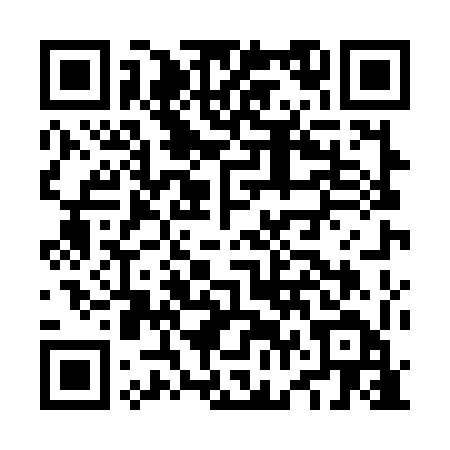 Ramadan times for Saanika, EstoniaMon 11 Mar 2024 - Wed 10 Apr 2024High Latitude Method: Angle Based RulePrayer Calculation Method: Muslim World LeagueAsar Calculation Method: HanafiPrayer times provided by https://www.salahtimes.comDateDayFajrSuhurSunriseDhuhrAsrIftarMaghribIsha11Mon4:364:366:5212:354:146:206:208:2712Tue4:334:336:4912:354:156:226:228:3013Wed4:304:306:4712:354:176:246:248:3314Thu4:274:276:4412:344:196:276:278:3515Fri4:234:236:4112:344:216:296:298:3816Sat4:204:206:3812:344:236:316:318:4117Sun4:164:166:3512:344:256:346:348:4418Mon4:134:136:3212:334:276:366:368:4719Tue4:094:096:2912:334:296:386:388:4920Wed4:064:066:2612:334:316:416:418:5221Thu4:024:026:2312:324:336:436:438:5522Fri3:593:596:2012:324:346:456:458:5823Sat3:553:556:1712:324:366:486:489:0124Sun3:513:516:1512:324:386:506:509:0425Mon3:473:476:1212:314:406:526:529:0726Tue3:443:446:0912:314:426:546:549:1027Wed3:403:406:0612:314:436:576:579:1328Thu3:363:366:0312:304:456:596:599:1729Fri3:323:326:0012:304:477:017:019:2030Sat3:283:285:5712:304:497:047:049:2331Sun4:244:246:541:295:508:068:0610:271Mon4:204:206:511:295:528:088:0810:302Tue4:154:156:481:295:548:118:1110:343Wed4:114:116:451:295:558:138:1310:374Thu4:074:076:431:285:578:158:1510:415Fri4:024:026:401:285:598:188:1810:446Sat3:583:586:371:286:008:208:2010:487Sun3:533:536:341:276:028:228:2210:528Mon3:483:486:311:276:048:258:2510:569Tue3:433:436:281:276:058:278:2711:0010Wed3:383:386:251:276:078:298:2911:04